Descripción del productoSWISSPACER AIR para la compensación de presión permanente de unidades de vidrio aislanteManguito metálico con una membrana especial integrada, diseñado para la compensación permanente de la presión en las unidades de vidrio aislante con el objetivo de poderlas transportar a lo largo de trayectos con diferencias de altitud y minimizar así la deformación de los cristales como consecuencia de las cargas climáticas.Descripción de las prestacionesSe puede utilizar en unidades de vidrio aislante de conformidad con DIN EN 1279El manguito metálico se instala en el sellado perimetral de la unidad de vidrio aislante y permite compensar la presión entre la cámara y el ambiente exterior.El cálculo de las propiedades y las dimensiones de la unidad de vidrio aislante se debe basar en el uso de aire como gas de relleno, dado que cualquier otro tipo de gas se volatilizaría rápidamente.Su estructura especial impide que se acumule vapor de agua en el interior de la cámara, lo que daría lugar a la formación de agua condensada o dañaría las capas bajoemisivas metálicas.Funcionamiento de SWISSPACER AIR durante el transporte en trayectos con diferencias de altitudSWISSPACER AIR está homologado por el DIBt (Deutsches Institut für Bautechnik) Homologación general de construcción/homologación general de tipo
N.º Z-70.4-249 de 11 de marzo de 2019 para: Unidad de vidrio aislante no sometida a presión con la válvula de compensación de la presión Swisspacer Air (traducción del original en alemán)Producto complementarioPerfil intercalario de borde caliente SWISSPACER AdvancePerfil intercalario de estireno acrilonitrilo con una proporción de un 35 % de fibra de vidrio y lámina de aluminio térmicamente mejorada.Conductividad térmica equivalente (de conformidad con la ift-Guideline WA-17/1): λ = 0,290 W/mKDisponible en un total de 17 colores similares a RAL
RAL 9023, 9005, 9016, 5003, 8003, 8014, 1016, 6018, 6026, 7013, 1011, 1034, 6010, 1015, 1001, 7035 o 8012Producto complementarioPerfil intercalario de borde caliente de alta gama SWISSPACER UltimatePerfil intercalario de estireno acrilonitrilo con una proporción de un 35 % de fibra de vidrio y lámina de estanqueidad al gas de alta tecnología.Conductividad térmica equivalente (de conformidad con la ift-Guideline WA-17/1): λ = 0,140 W/mKDisponible en un total de 17 colores similares a RAL
RAL: 9023, 9005, 9016, 5003, 8003, 8014, 1016, 6018, 6026, 7013, 1011, 1034, 6010, 1015, 1001, 7035 o 8012FabricanteSWISSPACER Vetrotech Saint-Gobain International AG 
Sonnenwiesenstrasse 15 | 8280 Kreuzlingen, Suiza
www.swisspacer.com; info@swisspacer.com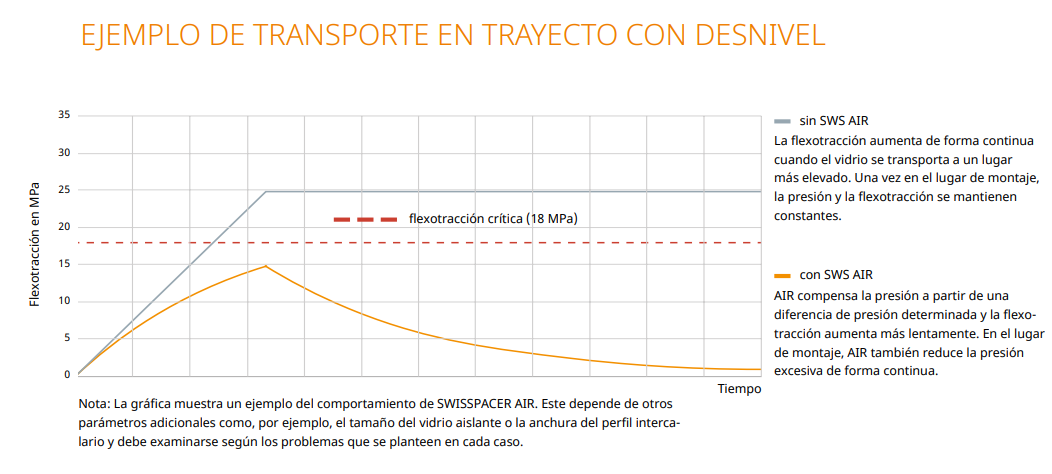 © SWISSPACER